Сценарий фольклорного праздника "Святки-колядки"Средне- старшая группа «Калинка»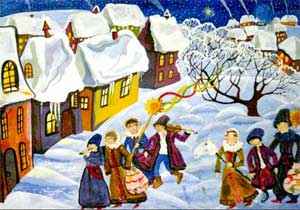 Цель:Приобщать дошкольников к духовной культуре русского народа.Прививать любовь и интерес к русскому народному творчеству.Задачи:1. Познакомить детей с русским народным, поэтическим и музыкальным творчеством.2. Познакомить с традиционными народными праздниками: Святки, Рождество.3. Формировать исполнительские навыки в пении, музицировании, движениях.4. Учить понимать роль семьи, своё место в семье, воспитывать будущих хозяина (хозяйку).5. Формировать социально-нравственное здоровье детей.6. Воспитывать любовь к родной земле, к традициям своего народа. Формировать чувство национального достоинства.7. Развивать самостоятельность, инициативу, импровизационные способности у детей.8. Развивать активное восприятие музыки посредством русского музыкального фольклора.9. Развивать музыкальные способности: чувство ритма, лада, музыкально-слуховые представления.10. Использовать малые формы фольклора для развития речи детей.11. Развивать коммуникативные качества детей посредством народных танцев, игр, забав.Предполагаемый результат:Дети получат представление о традициях и обычаях Святочных и Рождественских колядок и их значении в русской национальной культуре. Разучат музыкально фольклорный материал, будут использовать его в повседневной жизни.План мероприятия:1. Разыгрывание сценок колядования.2. Пение колядок и святочных частушек.3. Аттракцион «Перетягивание каната».4. Шумовой оркестр.5. Сценка «медведь и Коза».6. Игра «Хвост Бабы Яги».7. Игра «В цапки».Материалы и оборудование:1. Предметы русского быта и прикладного искусства.2. Русские народные костюмы для детей-колядовщиков.3. Костюм для Ведущей.4. Детские костюмы Медведя и Козы.5. Музыкальные инструменты: бубны, погремушки, трещотки, колотушки.6. Корзины для угощения.7. Канат.Действующие лица:1. Ведущая (взрослый).2. Колядовщики (дети старшей группы) 3.Медведь и Коза Предварительная работа:1. Беседы о праздновании Нового года, Рождества, Святок.2. Разучивание колядок, народных игр, загадок, примет, пожеланий к новому году.3. Работа над умением выразительно передавать образы персонажей развлечения средствами речи, мимики, жестов, движений.4. Рассматривание иллюстраций, фотографий.Зал красочно оформлен в стиле русской избы. В оформлении использованы предметы быта и прикладного искусства: стол, скамьи, вышитые полотенца, прялка, самовар, русские народные игрушки.Звучит народная музыка, дети заходят в зал и садятся на стулья.Детей встречает Ведущая (воспитатель), которая одета в русский костюм.Ведущая.Здравствуйте, гости дорогие! Зима не только самое долгое время года, но и самое богатое праздниками. Один из них — Новогодние святки. Святки или святые вечера – так в России называли праздничные дни от Рождества и до Крещения. Сегодня мы вместе с вами попробуем представить, как праздновали этот замечательный праздник на Руси.Итак, праздник начинается! 
Собрались мы с вами для беседушки, собрались мы с вами для забавушки. 
Как когда-то наши прадедушки, ну а с ними прабабушки. 
Приходили на веселые святки, на песни всем миром да загадки. 
А что такое святки? 
Праздник этот самый длинный. Он веселый и старинный. 
Наши предки пили, ели, веселились две недели. 
От Рождества и до Крещения, приготовив угощенье, 
Пели разные колядки, по дворам ходили в святки. 
Наряжались и шутили, праздник ждали и любили. 
Так давайте же сейчас встретим мы его у нас. 
Давайте с вами заглянем в русскую избу и посмотрим, как же проходил этот праздник.
Возле стены на скамейке сидят двое– Хозяин и Хозяйка. Дети одеты в русские народные костюмы.
Хозяйка. 
Какие зимние вечера долгие. Скорей бы день прибавлялся! 
Хозяин. 
А времечко бежит быстро. Только недавно с урожаем справились, и вот уж святки. 
Хозяйка. 
А помнишь, как мы в прошлом году колядовать бегали? Вот веселье-то было! 
Хозяин.Да разве сейчас колядовать могут? Помню, как мы ходили, песни пели и хозяев поздравляли. 
Хозяйка. 
Интересно, придут к нам нынче ряженые или нет? 
Хозяин. 
А приготовила ли ты чем ряженых угощать?Хозяйка. 
Приготовила! А вот и ряженые пожаловали! Раздаётся стук в дверь.Голос из-за двери:Дома ли хозяева?Хозяин и Хозяйка:Дома!Под народную музыку в зал входят ряженые Все хором говорят: 
Пришла Коляда! Отворяйте ворота! 
Встречайте гостей со всех волостей!Здравствуйте! С Новым годом, со всем родом!Чтоб здоровы были, много лет жили!Говорят:Желаем всем счастья, здоровья!Поют песню «Сеем, сеем» /сб. «Детские музыкальные праздники» авт. Т.Ю. Камаева/:Сеем, веем, посеваем! С Новым годом поздравляем!Колядовщик:В гости Коляда пришла. Будем мы шутить, кривляться, 
Бегать, прыгать, забавляться.Давайте коляду рассказывать. Рассказывать и показывать.Уж, как наша коляда ни мала, ни велика!Она в двери не идёт, и в окно не шлёт, через тын подаёт!Коляда – молода, зашла в новы ворота.А за ней и Мороз через тын перерос.Поют:Мороз, мороз, через тын перерос, бабу снежную принёс.Баба, баба, нос крючком, получай-ка снега ком!Ведущая:Хоть и холодно, но мы погреемся немножко: мы похлопаем в ладошки.Ноги тоже мы погреем: мы потопаем скорее.Что с ногами, не пойму! Вправо, влево носятся. 
Не стоят они на месте, в пляску так и просятся! 
Дети свободно танцуют под русскую народную мелодию.1 Колядовщик:Были мы в Париже, были ещё ближе. 
Нынче к вам пришли - счастье, радость принесли! 
Все: 
Гости на порог - радость в дом! 
2 Колядовщик:Гостей угощайте, пироги нам давайте. 
Или кружку молока, да чашку творога! 
3 Колядовщик:Мешок ватрушек, коробку игрушек, 
Корзину овощей и для супа, и для щей!Поют песню «Коляда-моляда» /сб. «Народные песни детям» авт. О. Лыков, Пермь 2012 г./:Коляда-моляда, золотая борода.Позолоченный усок, по рублю за волосок,Подай, тётушка, подай, матушка,На тарелочке, да на блюдечке.4 Колядовщик:Эй, хозяин, наш дружок, дай нам сладостей мешок! 
Все: 
Слезайте с печи, зажигайте свечи, 
Открывайте сундучки, доставайте пяточки: 
Мальчишкам на потешки, девчонкам на орешки! 
Мы мешочки открываем, да угощенья ваши принимаем! 
Хозяйка:Вот вам, гости дорогие, пряники да леденцы, 
Да тепленький пирог, да маслице, творог.Хозяин:Да денежка копьем, да рубль серебром! 
(хозяева кладут в мешочки денежки и угощения) 
Все Колядовщики:
Спасибо вам, хозяева добрые! 
Тем, кто детишек угощает, тому Бог целый год помогает! 
5 Колядовщик:Пусть в этом доме уродится и рожь и пшеница! 
В поле снопами, а на столе - пирогами! 
Все: (раскидывают высоко зёрна из коробочек и приговаривают) 
Сеем, сеем - посеваем! Счастья вам весь год желаем! 
Жить вам дружно вместе лет, хотя б до двести! 
6 Колядовщик:Дай Бог тому, кто живёт в этом дому! 
(дети низко кланяются хозяевам)Ведущая:С Новым годом всех поздравили, а ещё давайте поздравим друг друга с Рождеством Христовым! Рождество – особое время. Кончается старый год, отступает зло, люди становятся добрее друг к другу. В Рождество зажигают свечи, и прилетает Ангел!Рождество - это праздник детей и взрослых,
В этот день рожден был Христос.
Рождество-это значит радость, Рождество - это значит мир!
Рождество - это значит надо всех простить, как Иисус простил!Исполняют песню «Христово Рождество» /сб. «Народные песни детям» авт. О. Лыков, Пермь 2012 г./:Как Христово Рождество подкатилось под окно.А как наша коляда ни мала, ни велика.Под окошком шьёт, пироги подаёт.Открывайте окно, запускайте Рождество!Ведущая:А сейчас я предлагаем вам игру — мерить силу, как бывало в старину. 
Самых сильных приглашаю ребят. Ну-ка, станьте, силачи, в потешный ряд. 
Аттракцион «Перетягивание каната».Ведущая:Максим, что ты хочешь нам сказать?Колядовщик:
По лужочку я шел, себе дудочку нашел.Вы, ребята, поспешайте, инструменты разбирайте!Ну-ка, примемся за дело, поиграем с ними смело!
Дети берут приготовленные заранее инструменты. «Шумовой оркестр».Ведущая:Посмотрите, а у нас есть медведь. /надевает мальчику шапочку медведя/Медведь: 
Я, медведь, хочу реветь. Буду деток искать, буду с ними играть. 
Как по лесу я гулял, да все деточек искал. 
Искал, искал, да не нашел, спать в берлогу я пошел. 
Идет к стене, присаживается, делая вид, будто спит. 
Ведущая:Детки мишку увидали, тихо к мишке подбежали.(Дети подкрадываются к мишке). 
Громко, громко закричали: "Миша, мишенька, вставай, 
И попробуй нас поймай!"Играют с мишкой несколько раз.Ведущая:Давайте ещё повеселимся, поиграем в игру «Хвост Бабы Яги».Игра «Хвост Бабы Яги»./Дети встают в круг и передают друг другу веник, пока играет музыка. У кого после окончания музыки веник остался в руках, тот едет на нём. как на лошадке./Ведущая:А какой же праздник без весёлых частушек.  Дети поют "Частушки". 
1. Мы на Святки к вам пришли в хорошем настроении.И частушки пропоём всем на удивление.2. По деревне я шла и Ванюшу видела, 
Под кустом сидел и плакал — курица обидела! 
3. Поленился утром Вова причесаться гребешком,
Подошла к нему корова, причесала языком!
4. Лепят все снеговика, мама ищет Игорька.
Где сынок мой? Где же он? Закатали в снежный ком.
5. Мы певцы и музыканты, выступать нам нравится!Мы народные таланты, нами край наш славится.Ведущая:Ох, и весело у нас! Да и где же это видано, да и где же это слыхано!Чтобы курочка бычка принесла, поросёночек яичко снёс!Поросёночек яичко снёс, на высокую полочку понёс!Ну, а полочка свалилася! Ах! А яичко-то разбилося! Ох!Да и где же это видано, да и где же это слышано!Ведущая:А ещё, ребятки, поиграть хотите? Поиграем в игру «В цапки».Дети встают в группы, по три-пять человек. Водящий вытягивает вперёд руку ладонью вниз. Каждый играющий подставляет под ладонь свой указательный палец. Все говорят:Под моею крышей, собирались мыши, заяц, белка, жаба. Цап!При последнем слове все должны быстро убрать пальцы. Чей палец схвачен водящим, тот выбывает из игры.Ведущая:Весело сегодня было в зале. Все веселились и играли. Но наш праздник подошел к концу.Всех не спеть нам славных песен, добрых слов всех не сказать.Вечер наш прошел на славу. В Святки любо поиграть.Всем спасибо вам сегодня за улыбки и за смех,И за игры, и за пляски, благодарствуем мы всех.Будьте здоровы, счастливы будьте, Живите без бед много-много лет! До свидания!